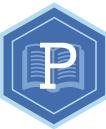 PROVIDENT CHARTER SCHOOLMINUTES OF THE MEETING OF THE BOARD OF DIRECTORS OF PROVIDENT CHARTER SCHOOLDecember 11, 20186:00 – 8:00 PMProvident Charter School		* Via telephone for voting mattersCurtis Kossman convened the meeting at 6:10 p.m.Public Comment None. Minutes Upon motion by Mr. Sponseller, seconded by Mr. Gargani, the  minutes for the October  and November 2018 meeting, previously circulated, were approved. Report on School Operations David Zeiler reported that  the School comprehensive plan has been submitted to the Department of Education which is currently reviewing it. He also reported that he is currently evaluating applications for the employee tuition reimbursement plan, and will report the results to the Board. He further reported and described the staff effectiveness evaluation plan he had prepared and after review and discussions the Board viewed favorably the basic form of the plan and it was agreed that David would further refine possible additions to the form in line with the Board’s discussion and report back to the Board. Finally, he reported on the School’s planned purchase of a transportation van which was viewed favorably by the Board.  Report on Business Services Mr. Zeiler advised and recommended that the School enter into a 1year contract with Comcast for internet services. After discussion, the Board approved the contract.ACTION: Upon motion by Mr. Kossman, second by Mr. Gargani, the above referenced contract with Comcast was approved.Enrollment Report David Zeiler presented the current enrollment report which was attached as Appendix B to the Agenda.   Finance and Facilities Report Mr. Zeiler reported that the AFR was submitted on November 30, 2018. Roland Gargani presented and the Board discussed the Treasurer’s update, a copy of which will be filed with these minutes. Legal counsel then discussed the status of negotiations with various parties regarding Disaster Recoveries Services outstanding charges relating to damages that occurred in the Annex Building. After further discussion and consideration, the Board authorized a payment to DRS as set forth below. No ultimate resolution has been reached with regard to other parties, and counsel will report back  to the Board on further efforts to resolve the matter with other parties.ACTION: Upon motion by Mr. Kossman, second by Mr. Gargani, the Board unanimously voted to approve a settlement payment by the School to DSR in the amount of $38,000.   Report on Special EventsDavid Zeiler reported that guidance counselor Lauren McCoy coordinated the donation of approximately 30 bikes to the School students with Lizzy Bikes. The Board expressed its appreciation for the efforts to achieve this and the generosity of Lizzy Bikes. He also reported on the School’s Angel Tree gift program for needy families at the School, organized by School staff. Mr. Shukrow generously volunteered that his law firm Strassberger McKenna will fund the remaining approximately 15 gifts needed to complete the program. The Board expressed its appreciation to both School staff and Strassberger McKenna for implementing this generous program.  Finally, Mr. Zeiler reported that the School staff event will be held on December 21, 2018 There being no further business, the meeting was adjourned at 8:30 p.m.________________		______________________________		Date				Daniel J. SponsellerSecretary of the Board  BOARD MEMBERS PRESENTBOARD MEMBERS ABSENTOTHERS PRESENTCurtis KossmanJoseph DiMarioDr. Jean FerketishScott CunninghamDavid ZeilerMaria PaluselliRoland GarganiTyra OliverKathy ClarkAndy Patterson*John RushfordAlan ShuckrowDan SponsellerDavid WhitcombDavid Baker 